Муниципальное бюджетное  общеобразовательное учреждение«Туруханская средняя школа №1»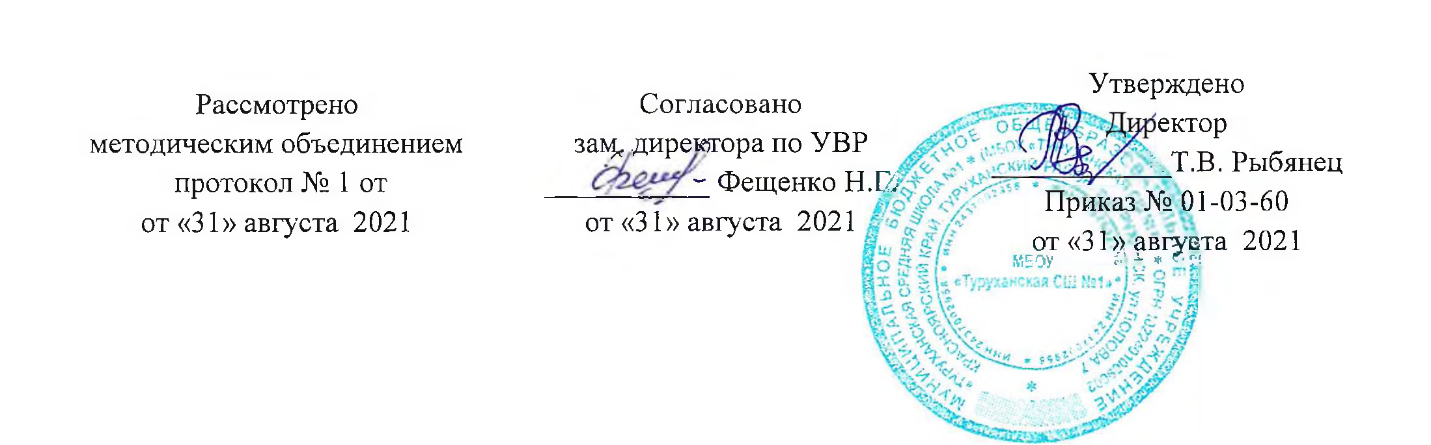 Рабочая программа по литературе7класс   Учитель разработчик Вайц Т Г 2021-2022 учебный год                                                                                                Пояснительная запискаНастоящая программа по литературе для 7 класса  составлена в соответствии с основными положениями Федерального государственного образовательного стандарта основного общего образования второго поколения, на основе примерное Программы основного общего образования по литературе, авторской Программы по литературе В.Я. Коровиной и др. (М.: Просвещение) к учебнику В.Я. Коровиной (М. : Просвещение). Цели изучения учебного предмета           Основная цель изучения литературы в школе — формирование умений:читать;комментировать, анализировать и интерпретировать художественный текст;создавать собственный текст.           Чтение, комментарий, анализ и интерпретация — неотъемлемые части всякой знаковой деятельности. Развитие указанных умений, овладение возможными алгоритмами постижения смыслов, заложенных в художественном тексте (или любом другом речевом высказывании), а затем и создание собственного текста, представление собственных оценок и суждений по поводу прочитанного необходимы школьникам для последующей успешной самореализации в любой сфере деятельности.            Достижение результатов изучения учебного предмета обеспечивается решением следующих задач:расширение читательского кругозора, воспитание у учеников потребности в чтении;развитие литературных способностей учеников (эмоциональной чуткости к слову, способностей к конкретизации словесного образа и образному обобщению);обучение школьников приемам аналитической деятельности, необходимым для постижения художественного произведения, что обеспечивается формированием и совершенствованием системы теоретико-литературных знаний и читательских умений, а также развитием литературных способностей;обучение школьников приемам литературно-творческой деятельности, в которой ученик создает собственные литературные произведения;обучение школьников интерпретационной деятельности (выражение своего понимания произведения разными способами: в устной и письменной речи, в художественной творческой и исполнительской деятельности), предполагающее развитие речевых и творческих способностей. Подготовка к интерпретационной деятельности осуществляется в процессе аналитической, творческой и проектной деятельности;развитие эстетического вкуса школьника и формирование ценностных ориентаций;культурное развитие ученика за счет изучения литературы в широком культурном контексте;развитие общих психических качеств: внимания, памяти, воображения, разных типов мышления.    Общая характеристика учебного предмета              Учебный предмет «Литература» представляет собой единство искусства слова и основ науки (литературоведения), которая изучает это искусство.               Литературное развитие школьника — процесс, направленный на формирование читателя, способного понять литературное произведение в историко-культурном контексте и выразить себя в слове. Художественная литература активизирует эмоциональную сферу личности, воображение и мышление, а потому предоставляет читателю возможность освоить духовный опыт разных поколений, помогает выработать мировоззрение, а главное, раскрывая образ человека как величайшей ценности, пробуждает гуманность, вводит читателя в пространство культуры.              Литература как один из ведущих гуманитарных учебных предметов в российской школе содействует формированию разносторонне развитой, гармоничной личности, воспитанию гражданина, патриота. Осознание гуманистических ценностей культуры и развитие творческих способностей — важнейшие условия становления эмоционально богатого и интеллектуально развитого человека, способного конструктивно и вместе с тем критически относиться к себе и окружающему миру.              Изучение литературных произведений необходимо школьникам как опыт коммуникации — диалога с писателями (русскими и зарубежными, нашими современниками и представителями другой эпохи). Это приобщение к общечеловеческим ценностям бытия и к духовному миру народа, нашедшему отражение в фольклоре и классической литературе. Знакомство с произведениями словесного искусства нашей многонациональной страны расширяет представления учащихся о богатстве и многообразии художественной культуры и нравственного потенциала России.             Выбор данной авторской программы и учебно-методического комплекса обусловлен тем,  что УМК представляет собой комплекс изданий, связанных общей образовательной задачей: освоение программы литературного образования в 7 классе в русле преемственности данного курса по отношению к предшествующему. Важнейшей характеристикой учебно-методического комплекта по литературе для 7 класса является его соответствие требованиям модернизации российского образования в области литературы и стремление повысить статус гуманитарного образования на современном этапе в целом. В УМК по литературе для 7 класса основной школы предусмотрена реализация всех обозначенных в ФГОС видов деятельности, освоение восьмиклассниками личностных, коммуникативных, метапредметных УУД, направленных на достижение целей и выполнение образовательных задач, поставленных ФГОС.              Логика  изложения  и  содержание    программы  выстроены в соответствии с:требованиями Федерального государственного образовательного стандарта основного общего образования (ФГОС ООО); требованиями к результатам освоения основной образовательной  программы (личностным, метапредметным, предметным); основными подходами к развитию и формированию универсальных учебных действий (УУД) для основного общего образования;соблюдается преемственность с Федеральным государственным образовательным стандартом начального общего образования; учитываются возрастные  и психологические особенности школьников, обучающихся на ступени основного общего образования, учитываются межпредметные связи.                     В содержании литературного образования  7 класса ведущей проблемой является  взаимосвязь литературы и истории (подготовка к восприятию курса на историко-литературной основе)                     В рабочей программе курс 7 класса представлен разделами:Устное народное творчество.Древнерусская литература.Русская литература XVIII века.Русская литература ХIХ века.Русская литература XХ века.Литература народов России.Зарубежная литература.Обзоры.Сведения по теории и истории литературы.                Описание места учебного предмета в учебном плане                Общий объем времени, отводимого на изучение литературы в 5-9 классах согласно Основной образовательной программе основного общего образования МКОУ «Туруханская средняя школа №1» (с учетом ФБУП-2004), составляет 374 часа. В 7 классе уроки проводятся 2 раза в неделю. Программа рассчитана по учебному плану на 70 часов в год Рабочая программа ориентирована на использование учебно-методического комплекса:для учителя:Авторская учебная программа по литературе: Литература. Рабочие программы. Предметная линия учебников под  ред. В.Я. Коровиной. 5-9 классы. — М.: «Просвещение»,  2014.2 Коровина В. Я. Литература. 7 кл.: Учеб. в 2 ч. с прил. на электронном носителе (фонохрестоматия). — М.: Просвещение, 2016, 2017.дополнительные пособия:	электронного сопровождения УМК:Электронное приложение к учебнику «Литература: учебник для 7 класса общеобразовательных учреждений в 2 частях». Универсальная энциклопедия «Википедия». Специфика контроля             Для оценки достижений обучающихся используются следующие формы  контроля: индивидуальный, групповой, фронтальный.              В календарно-тематическом плане настоящей Программы в графе «Контроль» отражены основные виды и методы контроля.       Специфические для учебного курса виды и методы  контроля  освоения обучающимися содержания:текущий контроль: сочинение устное связное высказываниетестчтение наизусть различные формы письменных работ. комбинированный (уплотненный): сочетание устного и письменного опросапериодический контроль: диагностическая работа. Проводится в форме тестов, в форме аналитического задания по предложенным вопросам.итоговый контроль: диагностическая контрольная работа.Диагностические работы, читательский дневник (индивидуальная форма контроля), проекты  позволяют проверить уровень достижения образовательных результатов в сфере читательской деятельности, коммуникативно-творческой, проектной, а также определить уровень литературного развития школьников.               Личностные, метапредметные и предметные результаты освоения учебного предмета «Литература»Личностными результатами изучения предмета «Литература» являются следующие умения и качества:– чувство прекрасного – умение чувствовать красоту и выразительность речи,стремиться к совершенствованию собственной речи;– любовь и уважение к Отечеству, его языку, культуре;– устойчивый познавательный интерес к чтению, к ведению диалога с автором текста; потребность в чтении.– осознание и освоение литературы как части общекультурного наследия России и общемирового культурного наследия;– ориентация в системе моральных норм и ценностей, их присвоение;– эмоционально положительное принятие своей этнической идентичности; уважение и принятие других народов России и мира, межэтническая толерантность;– потребность в самовыражении через слово;– устойчивый познавательный интерес, потребность в чтении.Средством достижения этих результатов служат тексты учебников, вопросы и задания к ним, проблемно-диалогическая технология, технология продуктивного чтения.Метапредметными результатами изучения курса «Литература» являетсяформирование универсальных учебных действий (УУД).Регулятивные УУД:– самостоятельно формулировать проблему (тему) и цели урока; способность к целеполаганию, включая постановку новых целей;– самостоятельно анализировать условия и пути достижения цели;– самостоятельно составлять план решения учебной проблемы;– работать по плану, сверяя свои действия с целью, прогнозировать, корректировать свою деятельность;– в диалоге с учителем вырабатывать критерии оценки и определять степень успешности своей работы и работы других в соответствии с этими критериями.Средством формирования регулятивных УУД служат технология продуктивного чтения и технология оценивания образовательных достижений (учебных успехов).Познавательные УУД:– самостоятельно вычитывать все виды текстовой информации: фактуальную, подтекстовую, концептуальную; адекватно понимать основную и дополнительнуюинформацию текста, воспринятого на слух;– пользоваться разными видами чтения: изучающим, просмотровым, ознакомительным;– извлекать информацию, представленную в разных формах (сплошной текст; несплошной текст – иллюстрация, таблица, схема);– владеть различными видами аудирования (выборочным, ознакомительным, детальным);– перерабатывать и преобразовывать информацию из одной формы в другую (составлять план, таблицу, схему);– излагать содержание прочитанного (прослушанного) текста подробно, сжато, выборочно;– пользоваться словарями, справочниками;– осуществлять анализ и синтез;– устанавливать причинно-следственные связи;– строить рассуждения.Средством развития познавательных УУД служат тексты учебника и его методический аппарат; технология продуктивного чтения.Коммуникативные УУД:– учитывать разные мнения и стремиться к координации различных позиций в сотрудничестве;– уметь формулировать собственное мнение и позицию, аргументировать еѐ и координировать еѐ с позициями партнѐров в сотрудничестве при выработке общегорешения в совместной деятельности;– уметь устанавливать и сравнивать разные точки зрения прежде, чем приниматьрешения и делать выборы;– уметь договариваться и приходить к общему решению в совместной деятельности, в том числе в ситуации столкновения интересов;– уметь задавать вопросы, необходимые для организации собственной деятельности и сотрудничества с партнѐром;– уметь осуществлять взаимный контроль и оказывать в сотрудничестве необходимую взаимопомощь;– осознавать важность коммуникативных умений в жизни человека;– оформлять свои мысли в устной и письменной форме с учѐтом речевой ситуации; создавать тексты различного типа, стиля, жанра;– оценивать и редактировать устное и письменное речевое высказывание;– адекватно использовать речевые средства для решения различных коммуникативных задач; владеть монологической и диалогической формами речи, различными видамимонолога и диалога;– высказывать и обосновывать свою точку зрения;– слушать и слышать других, пытаться принимать иную точку зрения, быть готовым корректировать свою точку зрения;– выступать перед аудиторией сверстников с сообщениями;– договариваться и приходить к общему решению в совместной деятельности;– задавать вопросы.Предметными результатами изучения курса «Литература» является сформированность следующих умений:На необходимом (базовом) уровне:– осознанно воспринимать и понимать фольклорный текст; различать фольклорные и литературные произведения, обращаться к пословицам, поговоркам, фольклорным образам в различных ситуациях речевого общения, сопоставлять фольклорную сказку иеѐ интерпретацию средствами других искусств (иллюстрация, мультипликация, художественный фильм);– выделять нравственную проблематику фольклорных текстов как основу для развития представлений о нравственном идеале народа, для формирования представлений о русском национальном характере;– видеть черты русского национального характера в героях русских сказок и былин, видеть черты национального характера других народов в героях народного эпоса;– выбирать фольклорные произведения для самостоятельного чтения;– использовать малые фольклорные жанры в своих устных и письменных высказываниях;– выразительно читать сказки и былины, соблюдая соответствующую интонацию «устного высказывания»;– пересказывать сказки, используя в своей речи художественные приѐмы, характерные для народных сказок;– выявлять в сказках характерные художественные приемы и на этой основеопределять жанровую разновидность сказки, отличать литературную сказку от фольклорной;– осознанно воспринимать художественное произведение в единстве формы исодержания;– адекватно понимать художественный текст и давать его смысловой анализ, интерпретировать прочитанное, отбирать произведения для чтения;– воспринимать художественный текст как произведение искусства;– определять для себя цели чтения художественной литературы, выбирать произведения для самостоятельного чтения;– выявлять и интерпретировать авторскую позицию, определять своѐ отношение к ней, и на этой основе формировать собственные ценностные ориентации;– определять актуальность произведений для читателей разных поколений и вступать в диалог с другими читателями;– создавать собственный текст аналитического и интерпретирующего характера в различных форматах;– сопоставлять произведение словесного искусства и его воплощение в других искусствах;На повышенном уровне:– сравнивать сказки, принадлежащие разным народам, видеть в них воплощение нравственного идеала конкретного народа (находить общее и различное с идеалом\ русского и своего народов);– сочинять сказку (в том числе и по пословице), былину и/или придумывать сюжетные линии;– сравнивать произведения героического эпоса разных народов, определять черты национального характера;– выбирать произведения устного народного творчества разных народов для самостоятельного чтения, руководствуясь конкретными целевыми установками;– устанавливать связи между фольклорными произведениями разных народов на уровне тематики, проблематики, образов (по принципу сходства и различия);– выбирать путь анализа произведения, адекватный жанрово-родовой природе художественного текста;– видеть элементы поэтики художественного текста, их художественную и смысловую функцию;– сопоставлять «чужие» тексты интерпретирующего характера, аргументировано оценивать их;– оценивать интерпретацию художественного текста, созданную средствами других искусств;– сопоставлять произведения русской и мировой литературы, самостоятельно (или подруководством учителя) определяя линии сопоставления, выбирая аспект для сопоставительного анализа;– осуществлять самостоятельную проектно-исследователь-скую деятельность и оформлять еѐ результаты в разных форматах (работа исследовательского характера, реферат, проект).__        Планируемые результаты изучения учебного предмета «Литература» в 7 классе         Обучающийся научится:понимать образную природу словесного искусства;знать авторов и содержание изученных художественных произведений;знать основные теоретические понятия: народная песня, частушка, предание (развитие представлений); житие, поучение как жанр литературы (начальное представление); мораль, аллегория,  понятие о классицизме, жанре оды,  историзм художественной литературы (начальное представление);эпос,  поэма - роман, баллада, повесть, различие образов рассказчика и автора-повествователя,  литературный  герой, лирический герой (начальное представление), романтическая поэма, стихотворение в прозе, публицистика, мемуары, рождесвенский рассказ, хокку (развитие понятия),  развитие понятия о трехсложных размерах стиха,  ирония, сатира,  юмор (развитие представлений); прототип в художественном произведении, гипербола,  эзопов язык, художественная деталь, антитеза, композиция, сюжет и фабула,  авторское отступление как элемент композиции (начальное представление); герой-повествователь (развитие представлений); художественно-изобразительные средства языкаосновные факты жизни и творчества писателей-классиков 19-20 вв., этапы их творческой эволюции;историко-культурный контекст и творческую историю изучаемых произведений;основные закономерности историко-литературного процесса, сведения об отдельных периодах его развития и черты литературных  направлений и течений;основные теоретико-литературные понятия.Обучающийся  получит возможность научиться:воспроизводить содержание литературного произведения;анализировать и интерпретировать литературные произведения, используя сведения по истории и теории литературы (художественная структура, тематика, проблематика, нравственный пафос, система образов, особенности композиции, художественного времени и пространства, изобразительно-выразительные средства языка, художественная деталь);видеть развитие мотива, темы в творчестве писателя, опираясь на опыт предшествующих классов;анализировать эпизод  (сцену)  изученного произведения, объяснять его связь с проблематикой произведения;соотносить художественную литературу с фактами общественной жизни и культуры;раскрывать роль литературы в духовном и культурном развитии общества;раскрывать конкретно-историческое и общечеловеческое содержание изученных литературных произведений;связывать литературную классику со временем написания, современностью и с традицией;выявлять сквозные темы и ключевые проблемы русской литературы;видеть своеобразие решений общей проблемы писателями разных эпох;комментировать эпизоды биографии писателя и устанавливать связь между его биографией и творчеством;определять род и жанр произведения;определять ритм и стихотворный размер в лирическом произведении;выявлять авторскую позицию;выявлять конфликт и этапы его развития в драматическом произведении;выразительно читать изученные произведения, соблюдая нормы литературного произношения;аргументировано формулировать свое отношение к прочитанному произведению;писать отзыв на самостоятельно прочитанное произведение;писать развернутый ответ на вопрос;письменно составлять план сочинения;писать рассказ-характеристику;свободно владеть письменной речью.          Использовать  приобретенные знания и умения в практической деятельности и повседневной жизни для:создания связного текста (устного и письменного) на необходимую тему с учетом норм русского литературного языка;участия в диалоге или дискуссии;определения своего круга чтения и оценки литературных произведений.О внесение коррекции в рабочие программыО внесении  дополнений в рабочие программы в связи с письмом Министерства просвещения РФ от 9 октября 2020 г. № ГД-1730/03 “О рекомендациях по корректировке образовательных программ”. При внесении изменений в Программы в части расширения использования различных образовательных технологий на основании части 2 статьи 13 Федерального закона N 273-ФЗ следует учесть особенности применения дистанционных образовательных технологий и электронного обучения в соответствии с приказом Министерства образования и науки Российской Федерации от 23 августа 2017 г. N 816 "Об утверждении Порядка применения организациями, осуществляющими образовательную деятельность, электронного обучения, дистанционных образовательных технологий при реализации образовательных программ" и приказами Министерства просвещения Российской Федерации от 17 марта 2020 г. N 103 "Об утверждении временного порядка сопровождения реализации образовательных программ начального общего, основного общего, среднего общего образования, образовательных программ среднего профессионального образования и дополнительных общеобразовательных программ с применением электронного обучения и дистанционных образовательных технологий"; от 17 марта 2020 N 104 "Об организации образовательной деятельности в организациях, реализующих образовательные программы начального общего, основного общего и среднего общего образования, образовательные программы среднего профессионального образования, соответствующего дополнительного профессионального образования и дополнительные общеобразовательные программы, в условиях распространения новой коронавирусной инфекции на территории Российской Федерации".В период пандемии применяютя в обучении электронные образовательные и дистанционно образовательные ресурсы.  Основными элементами системы ЭО и ДОТ являются: образовательные онлайн-платформы: Российская электронная школа, Учи.Ру, Фоксфорд, «ЯКласс» и другие ; цифровые образовательные ресурсы, размещенные на образовательных сайтах:  видеоконференции; вебинары; skype – общение; e-mail; облачные сервисы; электронные носители мультимедийных приложений:    к учебникам; электронные пособия, разработанные с учетом требований законодательства РФ об образовательной деятельности.Основное содержание курсаВведение  Изображение человека как важнейшая идейно-нравственная проблема литературы. Взаимосвязь характеров и обстоятельств в художественном произведении. Личность автора, его труд, позиция и отношение к героям. ( 1 час)УСТНОЕ НАРОДНОЕ ТВОРЧЕСТВО (5 часов)Предания. Поэтическая автобиография народа. Устный рассказ об исторических событиях. «Воцарение Ивана Грозного», «Сороки-Ведьмы», «Петр и плотник». 
Былины. «Вольга и Микула Селянинович». Воплощение в былине нравственных свойств русского народа, прославление мирного труда. Микула - носитель лучших человеческих качеств (трудолюбие, мастерство, чувство собственного достоинства,  доброта, щедрость, физическая сила). 
Киевский цикл былин. «Илья Муромец и Соловей-разбойник». Бескорыстное служение родине и народу, мужество, справедливость, чувство собственного достоинства - основные черты характера Ильи Муромца. Для самостоятельного чтения и обсуждения. 
Новгородский цикл былин. «Садко». Своеобразие былины. 
Поэтичность. Тематическое различие Киевского и Новгородского циклов былин. Своеобразие былинного стиха. Собирание былин. Собиратели. 
Теория литературы. Предание (развитие представления). Гипербола (развитие представления). Былина (начальные представления). 
Пословицы и поговорки. Народная мудрость пословиц и поговорок. Выражение в них духа народного языка. 
Сборники пословиц. Собиратели пословиц. Меткость и точность языка. Краткость и выразительность. Прямой и переносный смысл пословиц. Пословицы народов мира. Сходство и различия пословиц разных стран мира на одну тему (эпитеты, сравнения, метафоры). 
Теория литературы. Афористические жанры фольклора. Пословицы, поговорки (развитие представления). ИЗ ДРЕВНЕРУССКОЙ ЛИТЕРАТУРЫ (3 часа)«Поучение» Владимира Мономаха (отрывок), «Повесть о Петре и Февронии Муромских». Нравственные заветы Древней Руси. Внимание к личности, гимн любви, верности. 
Теория литературы. Поучение (начальные представления). «Повесть временных лет». Отрывок  «О пользе книг». Формирование традиции уважительного отношения к книге. 
Теория литературы. Летопись (развитие представлений). ИЗ РУССКОЙ ЛИТЕРАТУРЫ XVIII ВЕКА (2 часа)Михаил Васильевич Ломоносов. Краткий рассказ об ученом и поэте. 
«К статуе Петра Великого», «Ода на день восшествия на Всероссийский nрестол ея Величества государыни Императрицы Елисаветы Петровны 1747 года» (отрывок). Уверенность Ломоносова в будущем русской науки и ее творцов. Патриотизм. Призыв к миру. Признание труда, деяний на благо родины важнейшей чертой гражданина. 
Теория литературы. Ода (начальные представления). 
Гавриил Романович Державин. Краткий рассказ о поэте. «Река времен в своем стремленьи ... », «На птичку ... », «Признание». Размышления о смысле жизни, о судьбе. Утверждение необходимости свободы творчества. ИЗ РУССКОЙ ЛИТЕРАТУРЫ XIX ВЕКА (28 часов)Василий Андреевич Жуковский Краткий рассказ о поэте. «Лесной царь» - перевод баллады И. В. Гёте. Роковые, таинственные силы, угрожающие человеку, как выражение средневекового миросозерцания. 
Теория литературы. Баллада (развитие представления). Художественный перевод (начальные представления). 
Александр Сергеевич Пушкин  Краткий рассказ о поэте. «Полтава» «Полтавский бой»), «Медный всадник» (вступление «На берегу пустынных волн ... »), «Песнь о вещем Олеге». Интерес Пушкина к истории России. Мастерство в изображении Полтавской битвы, прославление мужества и отваги русских солдат. Выражение чувства любви к Родине. Сопоставление полководцев (Петра 1 и Карла ХII). Авторское отношение к героям. Летописный источник «Песни о вещем Олеге». Особенности композиции. Своеобразие языка. Основная мысль стихотворения. Смысл сопоставления Олега и волхва. Художественное воспроизведение быта и нравов Древней Руси. 
Теория литературы. Баллада (развитие представления). 
«Борис Годунов» (сцена в Чудовом монастыре). Образ летописца как образ древнерусского писателя. Монолог Пимена: размышления о значении труда летописца для последующих поколений. 
Теория литературы. Повесть (развитие представления). 
Михаил Юрьевич Лермонтов  Краткий рассказ о поэте. «Песня про царя Ивана Васильевича, молодого опричника и удалого купца Калашникова». Поэма об историческом прошлом Руси. Картины быта XVI века, их значение для понимания характеров и идеи поэмы. Смысл столкновения Калашникова с Кирибеевичем и Иваном Грозным. Защита Калашниковым человеческого достоинства, его готовность стоять за правду до конца. 
Особенности сюжета поэмы. Авторское отношение к изображаемому. Связь поэмы с произведениями устного народного творчества. Оценка героев с позиций народа. Образы гусляров. Язык и стих поэмы.  «Когда волнуется желтеющая нива ... », «Молитва», «Ангел». 
Теория литературы. Фольклоризм литературы (развитие представлений). 
Николай Васильевич Гоголь  Краткий рассказ о писателе. «Тарас Бульба». Прославление боевого товарищества, осуждение предательства. Героизм и самоотверженность Тараса и его товарищей-запорожцев в борьбе за родную землю. Противопоставление Остапа Андрию, смысл этого противопоставления. Патриотический пафос повести.  Особенности изображения людей и природы в повести. 
Теория литературы. Литературный герой (развитие понятия). Роды литературы: эпос (начальные представления). 
Иван Сергеевич Тургенев  Краткий рассказ о писателе. «Бежин луг». Сочувственное отношение к крестьянским детям. Портреты и рассказы мальчиков, их духовный мир. Пытливость, любознательность, впечатлительность. Роль картин природы в рассказе. 
Стихотворения в прозе. «Русский язык». Тургенев о богатстве и красоте русского языка. Родной язык как духовная опора человека. «Близнецы», «Два богача». Нравственность и человеческие взаимоотношения. «Бирюк». Для чтения и обсуждения. 
Теория литературы. Стихотворения в прозе. 
Николай Алексеевич Некрасов Краткий рассказ о писателе. «Русские женщины» ("Княгиня Трубецкая"). Историческая основа поэмы. Величие духа русских женщин, отправившихся вслед за осужденными мужьями в Сибирь. 
«Размышления у парадного подъезда», «Вчерашний день часу в шестом...». Боль поэта за судьбу народа. Некрасовская муза. Для чтения и обсуждения. 
Теория литературы. Поэмы (развитие понятия). Трехсложные размеры стиха (развитие понятия). 
Михаил Евграфович Салтыков-Щедрин  Краткий рассказ о писателе. «Повесть о том, как один мужик двух генералов прокормил». Нравственные пороки общества. Паразитизм генералов, трудолюбие и сметливость мужика. Осуждение покорности мужика. Сатира и юмор в «Повести ...). 
Теория литературы. Гротеск (начальное понятие). 
Лев Николаевич Толстой Краткий рассказ о писателе. «Детство». Главы из повести: «Классы», «Наталья Савишна», «Мамаn» и др. Взаимоотношения детей и взрослых. Проявления чувств героя, беспощадность к себе, анализ собственных поступков. 
Теория литературы. Автобиографическое художественное произведение (развитие понятия). 
Иван Алексеевич Бунин  Краткий рассказ о писателе. «Цифры». Воспитание детей в семье. Герой рассказа: сложность взаимопонимания детей и взрослых. Стихотворения и рассказы И. А. Бунина (по выбору учителя и учащихся). «Лапти». Для чтения и обсуждения. 
Антон Павлович Чехов  Краткий рассказ о писателе. «Хамелеон». Живая картина нравов. Осмеяние трусости и угодничества. Смысл названия рассказа. «Говорящие фамилии» как средство юмористической характеристики. «Злоумышленник», «Размазня». Многогранность комического в рассказах А. П. Чехова. для чтения и обсуждения. 
Теория литературы. Сатира и юмор как формы комического. «Край ты мой, родимый край» Стихотворения русских поэтов XIX века о родной природе (В. А. Жуковский, А. С. Пушкин, М. Ю. Лермонтов, А. А. Фет, Ф. И. Тютчев, И. А. Бунин и др.). Поэтическое изображение родной природы и выражение авторского настроения, миросозерцания. Из русской литературы ХХ века (22 часа)Максим Горький  Краткий рассказ о писателе. «Детство». Автобиографический характер повести. Изображение  «свинцовых мерзостей жизни. Дед Каширин. «Яркое, здоровое, творческое в русской жизни»  (Алеша, бабушка, Цыганок, Хорошее Дело). Изображение быта и характеров. Вера в творческие силы народа. 
Теория литературы. Понятие об идее произведения (начальные представления). Портрет как средство характеристики героя. 
Владимир Владимирович Маяковский  Краткий рассказ о писателе. «Необычайное приключение, бывшее с Владимиром Маяковским летом на даче ... ». Мысли автора о роли поэзии в жизни человека и общества. Своеобразие стихотворного ритма, словотворчество Маяковского. «Хорошее отношение к лошадям». Два взгляда на мир: безразличие, бессердечие мещанина и гyманизм, доброта, сострадание лирического героя стихотворения. 
Теория литературы. Лирический герой (начальные представления). Обогащение знаний о ритме и рифме. Тоническое стихосложение (начальные представления). 
Леонид Николаевич Андреев Краткий рассказ о писателе. «Кусака». Чувство сострадания к братьям нашим меньшим, бессердечие героев. Гуманистический пафос произведения. 
Андрей Платонович Платонов Краткий рассказ о писателе. «Юшка». Любовь и ненависть окружающих героя людей. Юшка - незаметный герой с большим сердцем. Осознание необходимости сострадания и уважения к человеку. 
«Неизвестный цветок». Прекрасное - вокруг нас. «Ни на кого не похожие» герои Платонова. Для самостоятельного чтения и обсуждения. На дорогах войны  Героизм, патриотизм, самоотверженность, трудности и радости грозных лет войны в стихотворениях поэтов-участников войны (А. Ахматова. «Клятва», «Песня мира», К. Симонов. «Ты помнишь, Алеша, дороги Смоленщины ... », стихи А. Твардовского А. Суркова, Н. Тихонова и др.). Ритмы и образы военной лирики. 
Федор Александрович Абрамов Краткий рассказ о писателе. «О чем плачут лошади». Эстетические и нравственно-экологические проблемы, поднятые в рассказе. 
Теория литературы. Литературные традиции. 

Евгений Иванович Носов  Краткий рассказ о писателе. «Кукла» («Акимыч»), «Живое пламя». Сила внутренней, духовной красоты человека. Протест против равнодушия, бездуховности, безразличного отношения к окружающим людям, природе. Осознание огромной роли прекрасного в душе человека, в окружающей природе. Взаимосвязь природы и человека. 
Юрий Павлович Казаков Краткий рассказ о писателе. «Тихое утро». Взаимоотношения детей, взаимопомощь, взаимовыручка. Особенности характеров героев - сельского и городского мальчиков, понимание окружающей природы. Подвиг мальчика и радость от собственного поступка."Тихая моя родина"Стихотворения о родине, родной природе, собственном восприятии окружающего(В. Брюсов, Ф. Сологуб, С. Есенин, Н. Заболоцкий, Н. Рубцов). Человек и природа. Выражение душевных настроений, состояний человека через описание картин природы. Общее и индивидуальное в восприятии родной природы русскими поэтами. 
Александр Трифонович Твардовский (1 ч.). Краткий рассказ о поэте. 
«Братья», «Спасибо, моя родная .. », «Снега потемнеют синие ... », «Июль -макушка лета.. », «На дне моей жизни .. » - воспоминания о детстве, подведение итогов жизни, размышления поэта о неразделимости судьбы человека и народа. 
Теория литературы. Лирический герой (развитие понятия). 
Дмитрий Сергеевич Лихачев  «Земля родная» (главы из книги). Духовное напутствие молодежи. 
Теория литературы. Публицистика (развитие представления). Воспоминания, мемуары как публицистические жанры (начальные представления). ИЗ ЗАРУБЕЖНОЙ ЛИТЕРАТУРЫ (5 часов)Роберт Бернс. Особенности творчества Роберта Бернса. «Честная бедность». Представления народа о справедливости и честности. Народно -поэтический характер произведения. 
Джордж Гордон Байрон. «Ты кончил жизни путь, герой! .. ». Гимн герою, павшему в борьбе за свободу родины. 
Японские хокку (трехстишия). 
Теория литературы. Особенности жанра хокку (хайку). 
Джеймс Олдридж. «Отец и сын» (из повести «Последний дюйм»). Взаимоотношения родителей и детей - одна из острых проблем века. Сила личного примера. Ответственность за судьбу близкого человека. Любовь к жизни, способность выстоять. 
О. Генри. «Дары волхвов». Сила любви и преданности. Жертвенность во имя любви. Смешное и возвышенное в рассказе.Луиджи Пиранделло «Черепаха»   Итоговые уроки: 2 часа№ п/пТема урокаТип урокаПланируемые результатыПланируемые результатыПланируемые результатыВид деятельности учащихся на урокеКоличество часовКоличество часовКоличество часов№ п/пТема урокаТип урокапредметныеметапредметныеличностныеВид деятельности учащихся на урокеКоличество часовКоличество часовКоличество часов1.ВВОДНЫЙ УРОК. Изображение человека как важнейшая задача литературы.Урок изучения нового материалаНаучиться определять основные идейно-нравственные проблемы литературыПознавательные: уметь искать и выделять необходимую информацию из учебника, определять понятия, создавать обобщения.Регулятивные: выбирать действия в соответствии с поставленной задачей.Коммуникативные: уметь ставить вопросы и обращаться за помощью к учебной литературеФормирование «стартовой» мотивации к обучениюФормирование у учащихся умений построения и реализации новых знаний (понятий, способов действия):- Изучение содержания параграфа учебника;- Работа с теоретическим литературоведческим материалом (основные понятия: идея, проблема, герой),- Работа в парах с дидактическим материалом с последующей самопроверкой по алгоритму выполнения заданий,- коллективное проектирование выполнения дифференцированного домашнего задания,111УСТНОЕ НАРОДНОЕ ТВОРЧЕСТВО – 4 ЧАСАУСТНОЕ НАРОДНОЕ ТВОРЧЕСТВО – 4 ЧАСАУСТНОЕ НАРОДНОЕ ТВОРЧЕСТВО – 4 ЧАСАУСТНОЕ НАРОДНОЕ ТВОРЧЕСТВО – 4 ЧАСАУСТНОЕ НАРОДНОЕ ТВОРЧЕСТВО – 4 ЧАСАУСТНОЕ НАРОДНОЕ ТВОРЧЕСТВО – 4 ЧАСА2.Понятие о былине. Былина «Вольга и Микула Селянинович». Прославление мирного труда героя – труженика. Микула Селянинович – эпический герой.Урок изучения нового материалаНаучиться различать произведения жанров фольклора, использовать их в устной и письменной речиПознавательные: уметь осмысленно читать и объяснять значение прочитанного, выбирать текст для чтения в зависимости от поставленной цели, определять понятия.Регулятивные: выполнять учебные действия в речевой и умственной формах, использовать речь для регуляции своих действий, устанавливать причинно-следственные связи.Коммуникативные: строить монологические высказывания, овладеть навыками и умениями диалогической речи.Формирование целостного, социально ориентированного взгляда на мир в единстве и разнообразии природы, культур, народов и религий- работа с теоретическим лит. материалом по теме «Былины»,Работа с учебником (чтение статьи, составление плана, запись тезисов)Выразительное чтение былины учителем1113.Новгородский цикл былин. «Садко». Своеобразие былины. Поэтичность. Тематическое различие Киевского и Новгородского циклов былин. Своеобразие былинного стиха. Собирание былин. СобирателиКомбинированный урокНаучиться определять жанровое своеобразия произведенийПознавательные: уметь устанавливать аналогии, ориентироваться в разнообразии способов решения задачРегулятивные: формулировать и удерживать учебную задачу, планировать и регулировать свою деятельностьКоммуникативные:уметь формулировать собственное мнение и свою позицию, осознанно использовать речевые средства в соотв.с задачей коммуникацииФормирование мотивации к индив. и коллективной деятельности- коллектив. работа составление тезисного плана к устному и письменному ответу на проблемный вопрос,- работа в парах выразительное чтение отрывков с последующим рецензированием,- чтение по ролям- словарная работа- беседа1114.РР. Подготовка к устному сочинению «Русские богатыри как выражение национального представления о героях» сочинение по репродукции с картины В. Васнецова «Три богатыря»Урок развития речиНаучиться составлять план устного высказыванияПознавательные: уметь устанавливать аналогии, ориентироваться в разнообразии способов решения задачРегулятивные: формулировать и удерживать учебную задачу, планировать и регулировать свою деятельностьКоммуникативные: уметь формулировать собственное мнение и свою позицию, осознанно использовать речевые средства в соотв. с задачей коммуникацииФормирование этических чувств, доброжелательности и эмоционально-нравственной отзывчивости- комплексное повторение,- коллективное проектирование выполнения дифференцированного домашнего задания,1115«Калевала»-карело-финский мифологический эпосКомбинированный урокНаучиться определять жанровое своеобразия произведенийПознавательные: уметь устанавливать аналогии, ориентироваться в разнообразии способов решения задачРегулятивные: формулировать и удерживать учебную задачу, планировать и регулировать свою деятельностьКоммуникативные:уметь формулировать собственное мнение и свою позицию, осознанно использовать речевые средства в соотв.с задачей коммуникацииФормирование мотивации к индив. и коллективной деятельности- работа в парах (выразительное чтение отрывков с последующим рецензированием),- словарная работа- беседа1116Пословицы и поговорки как выражение народной мудрости.Комбинированный урокНаучиться владеть изученной терминологией по теме, выразительному чтению и рецензированию выразительного чтения былинПознавательные:выделять и формулировать познавательную цельРегулятивные: применять метод информационного поиска, в т.ч. и с помощью компьютерных средствКоммуникативные: устанавливать рабочие отношения, эффективно сотрудничать и способствовать продуктивной кооперацииФормирование внутренней позиции школьника на основе поступков положительного героя, формирование нравственно-этической ориентации, обеспечивающей личностный моральный выборгрупповая работа на тему «Поиск незнакомых слов и определение их значения с помощью Справочник лит-ры».,- работа со статьей учебника- составление рассказов по пословицам- игра - викторина111ДРЕВНЕРУССКАЯ ЛИТЕРАТУРА – 4 ЧАСАДРЕВНЕРУССКАЯ ЛИТЕРАТУРА – 4 ЧАСАДРЕВНЕРУССКАЯ ЛИТЕРАТУРА – 4 ЧАСАДРЕВНЕРУССКАЯ ЛИТЕРАТУРА – 4 ЧАСАДРЕВНЕРУССКАЯ ЛИТЕРАТУРА – 4 ЧАСАДРЕВНЕРУССКАЯ ЛИТЕРАТУРА – 4 ЧАСА7«Повесть временных лет» как памятник древнерусской литературы. «Поучение Владимира Мономаха»Урок изучения нового материалаНаучиться понимать смысл произведения древнерусской лит-ры, применять навыки ПД на урокеПознавательные: уметь извлекать необходимую информацию из прослушанного или прочитанного текста, узнавать, называть и определять объекты в соответствии с содержаниемРегулятивные: уметь анализировать текст жития, формировать ситуацию саморегуляции эмоциональных состояний (т.е формировать операциональный опыт)Коммуникативные: уметь читать вслух и понимать прочитанноеФормирование навыков исследовательской деятельности, готовности и способности вести диалог с другими людьми и достигать в нем взаимопониманияФормирование у учащихся деятельностных способностей к структурированию и систематизации изучаемого предметного содержания:- комплексное повторение,-работа в парах (поиск незнакомых слов и объяснение их с помощью спец. литературы и словарей),1118.«Повесть о Петре и Февронии Муромских» как образец житийного жанра древнерусской литературы. Отрывок «О пользе книг»Комбинированный урокПознавательные: уметь узнавать , называть, определять объекты в соответствии с содержаниемРегулятивные: применять метод информационного поиска, в т.ч. и с помощью комп.средствКоммуникативные: формировать навыки коллективного взаимодействия при самодиагностикеФормирование мотивации к самосовершенствованиюФормирование у учащихся умений к осуществлению контрольной функции, контроль, самоконтроль изученных понятий, алгоритма проведения самопроверки и взаимопроверки;- беседа- выразительное чтение- комментирование выставленных оценок1119.РР. Подготовка к домашнему сочинению «Нравственные облик человека в древнерусской литературе»Урок развития речиНаучиться самодиагностикиПознавательные: самостоятельно делать выводы, перерабатывать информациюРегулятивные: уметь планировать алгоритм ответаКоммуникативные: уметь высказывать свою точку зрения на события и поступки героевФормирование навыков взаимодействия в группе по алгоритму выполнения задачи при консультативной помощи учителяФормирование у учащихся деятельностных способностей к структурированию и систематизации изучаемого предметного содержания:- групповая работа (составление характеристики человека в древнерусской литературе),- словарная работа- составление плана сочинения11110.Контрольная работа по УНТ и ДРЛУрок контроляНаучиться проектировать и реализовывать индивид. план восполнения проблемных зон в изученных темахПознавательные: уметь устанавливать аналогии, ориентироваться в разнообразии способов решения задачРегулятивные: формулировать и удерживать учебную задачуКоммуникативные: уметь формулировать собственное мнение и свою позициюФормирование навыков индивидуального выполнения диагностических заданий по алгоритму решения литературоведческой задачи:Формирование у учащихся умений к осуществлению контрольной функции, контроль и самоконтроль изученных понятий, алгоритма проведения самопроверки и взаимопроверки:- выполнение контрольной работы,111ЛИТЕРАТУРА ХVIII ВЕКА – 2 ЧАСАЛИТЕРАТУРА ХVIII ВЕКА – 2 ЧАСАЛИТЕРАТУРА ХVIII ВЕКА – 2 ЧАСАЛИТЕРАТУРА ХVIII ВЕКА – 2 ЧАСАЛИТЕРАТУРА ХVIII ВЕКА – 2 ЧАСАЛИТЕРАТУРА ХVIII ВЕКА – 2 ЧАСА11Личность и судьба М.В. Ломоносова. Стихи М.В. Ломоносова.Урок изучения нового материалаНаучиться анализировать текст стихотворенияПознавательные: уметь извлекать необходимую информацию из прослушанного или прочитанного текстаРегулятивные: уметь анализировать стихотворный текстКоммуникативные: уметь читать вслух и понимать прочитанноеФ-е навыков самоанализа и самоконтроля, готовности и способности вести диалог с другими людьмиФормирование у учащихся умений построения и реализации новых знаний (понятий, способов действий):сообщение о жизни и тв-ве поэта,- работа в парах выразительного чтения стихотворения,- комментированное чтение- словарная работа11112.Г.Р. Державин. Очерк жизни и творчества. Стихи Г.Р. Державина.Урок изучения нового материалаНаучиться правильно и четко давать ответы на поставленные вопросыПознавательные: уметь синтезировать полученную информацию для составления ответа (тест)Регулятивные: уметь определять меры усвоения изученного материалаКоммуникативные: уметь делать анализ текста, используя изученную терминологию и полученные знанияФормирование навыков самоанализа и самоконтроляФормирование у учащихся деятельностных способностей к структурированию и систематизации изучаемого предметного содержания:- комплексное повторение по итогам д/з,- выразительное чтение стихотворения с последующим письменным его рецензированием,- участие в коллективном диалоге,11ПРОИЗВЕДЕНИЯ РУССКИХ ПИСАТЕЛЕЙ XIX ВЕКА – 29 ЧАСОВПРОИЗВЕДЕНИЯ РУССКИХ ПИСАТЕЛЕЙ XIX ВЕКА – 29 ЧАСОВПРОИЗВЕДЕНИЯ РУССКИХ ПИСАТЕЛЕЙ XIX ВЕКА – 29 ЧАСОВПРОИЗВЕДЕНИЯ РУССКИХ ПИСАТЕЛЕЙ XIX ВЕКА – 29 ЧАСОВПРОИЗВЕДЕНИЯ РУССКИХ ПИСАТЕЛЕЙ XIX ВЕКА – 29 ЧАСОВПРОИЗВЕДЕНИЯ РУССКИХ ПИСАТЕЛЕЙ XIX ВЕКА – 29 ЧАСОВ113.А.С.ПУШКИН и русская история. Поэма «Полтава». «Полтавский бой». Изображение Петра в поэме.Урок изучения нового материалаНаучиться аргументировать свою точку зренияПознавательные: уметь синтезировать полученную информацию для составления аргументированного ответаРегулятивные: уметь определять меры усвоения изученного материалаКоммуникативные: уметь делать анализ текста, используя изученную терминологию и полученные знанияФормирование навыков взаимодействия в группе по алгоритму выполнения задачи при консультативной помощи учителяФормирование у учащихся деятельностных способностей к структурированию и систематизации изучаемого предметного содержания:- проверка д/з,- Выразительное чтение отрывков с последующим его рецензированием,- Групповая работа.- аналитическая беседа- сравнительная характеристика полководцев.114.«Медный всадник». Тема Петра I в поэме.Комбинированный урокОбобщить и систематизировать полученные знания, закрепить умения и навыкиПознавательные: уметь синтезировать полученную информацию для составления ответа (тест)Регулятивные: уметь выполнять учебные действия (отвечать на вопросы теста), планировать алгоритм ответа, работать самостоятельноКоммуникативные: уметь строить монологическое высказывание, формулировать свою точку зрения, адекватное использовать различные речевые средства для разрешения коммуникативных задачФормирование навыков самоанализа и самоконтроляФормирование у учащихся способностей к рефлексии коррекционно-контрольного типа и реализации коррекционной нормы (фиксирования собственных затруднений в деятельности:- практическая работа по теме «Тема Петра I в трагедии»,подбор цитатных примеров, иллюстрирующих понятие трагедия,115«Песнь о вещем Олеге». Понятие о балладе.Урок изучения нового материалаНаучиться понимать, выразительно читать текст и выполнять устное рецензирование выразительного чтенияПознавательные: узнавать, называть и определять объекты в соответствии с их содержаниемРегулятивные: формировать ситуацию саморегуляции эмоциональных состояний, т.е. формировать операциональный опытКоммуникативные: уметь читать вслух, понимать прочитанное и аргументировать точку зренияФормирование мотивации к обучению и совершенствованиюФормирование у учащихся способностей к рефлексии коррекционно-контрольного типа и реализации коррекционной нормы (фиксирования собственных затруднений в деятельности:- практическая работа по теме «Выявление черт баллады в «Песне о вещем Олеге»,-подбор цитатных примеров, иллюстрирующих понятие баллада,- Сравнение художественного текста и источника-летописи116-17Пушкин – драматург. Трагедия «Борис Годунов» «Повести Белкина». ПроектУрок изучения нового материалаОбобщить и систематизировать полученные знания, закрепить умения и навыкиПознавательные: уметь синтезировать полученную информацию для составления ответа (тест)Регулятивные: : уметь выполнять учебные действия (отвечать на вопросы теста), планировать алгоритм ответа, работать самостоятельноКоммуникативные: уметь строить монологическое высказывание, формулировать свою точку зрения, адекватное использовать различные речевые средства для разрешения коммуникативных задачФормирование навыков самоанализа и самоконтроляФормирование у учащихся способностей к рефлексии коррекционно-контрольного типа и реализации коррекционной нормы (фиксирования собственных затруднений в деятельности:- индивидуальная работа с дидактическим материалом,- Подбор цитат из монолога Пимена на тему «Образ летописца как образ древнерусского писателя («Борис Годунов»),218.РР. Сочинение по произведениям А.С. Пушкина.Урок развития речиНаучиться проектировать и реализовывать индивидуальный план восполнения проблемных зон в изученных темахПознавательные: уметь устанавливать аналогии, ориентироваться в разнообразии способов решения задачРегулятивные: формулировать и удерживать учебную задачуКоммуникативные: уметь формулировать собственное мнение и свою позициюФормирование навыков индивидуального выполнения диагностических заданий по алгоритму решения литературоведческой задачи:Формирование у учащихся умений к осуществлению контрольной функции, контроль и самоконтроль изученных понятий, алгоритма проведения самопроверки и взаимопроверки:- написание черновиков сочинения.119М.Ю. ЛЕРМОНТОВ. Личность поэта. «Песня про …купца Калашникова» - поэма об историческом прошлом России.Урок изучения нового материалаНаучиться определять значение картин быта 16в. Для понимания характеров и идеи поэмыПознавательные: уметь искать и выделять необходимую информацию из учебника, определять понятия, создавать обобщения и устанавливать аналогииРегулятивные: выбирать действия в соответствии с поставленной задачей, классифицировать, самостоятельно выбирать основания и критерии для классификацииКоммуникативные: уметь ставить вопросы и обращаться за помощью к учебной литературе, устанавливать причинно-следственные связи, строить логическое рассуждение, умозаключение и делать выводыФормирование навыков исследовательской деятельности, готовности и способности вести диалог с другими людьми и достигать в нем взаимопониманияФормирование у учащихся умений построения и реализации новых знаний (понятий, способов действий):- изучение параграфа учебника,- работа с теоретическим лит.материалом (основные понятия: поэма. Фольклор, композиция),- работа в парах (иллюстрирование понятия опричнина примерами из повести),- устное словесное рисование,- Составление тезисного плана для пересказа «Песни..»,- сравнительная характеристика героев,120М.Ю. ЛЕРМОНТОВ. «Песня про …купца Калашникова» Степан Калашников – носитель лучших качеств русского национального характера.Урок изучения нового материалаНаучиться анализировать поэтический текстПознавательные: уметь искать и выделять необходимую информацию из учебника, определять понятия, создавать обобщения и устанавливать аналогииРегулятивные: выбирать действия в соответствии с поставленной задачей, классифицировать, самостоятельно выбирать основания и критерии для классификацииКоммуникативные: уметь ставить вопросы и обращаться за помощью к учебной литературе, устанавливать причинно-следственные связи, строить логическое рассуждение, умозаключение и делать выводыФормирование навыков исследовательской деятельности, готовности и способности вести диалог с другими людьми и достигать в нем взаимопониманияФормирование у учащихся умений построения и реализации новых знаний (понятий, способов действий):- изучение параграфа учебника,- устное словесное рисование,- составление таблицы «Калашников и Киребеевич»,- сравнительная характеристика героев,121.Основные мотивы лирики М.Ю. ЛермонтоваУрок изучения нового материалаНаучиться анализировать поэтический текстПознавательные: уметь осмысленно читать и объяснять значение прочитанного, выбирать текст для чтения в з-ти от поставленной цели, определять понятияРегулятивные: выполнять учебные действия в громко речевой и умственной формах, использовать речь для регуляции своих действий, устанавливать причинно-следственные связиКоммуникативные: строить монологические высказывания, овладеть умениями диалогической речиФормирование навыков исследовательской и творческой деятельностиФормирование у учащихся деятельностных способностей к структурированию и систематизации изучаемого предметного содержания:- комплексное повторение,- работа в парах (подбор цитатных примеров для аргументации),- анализ стихов,- устное словесное рисование122.Н. В. ГОГОЛЬ. История создания повести «Тарас Бульба». Тарас Бульба и его сыновья.Урок изучения нового материалаНаучиться выявлять характерные художественные приемы поведенияПознавательные: уметь строить сообщение исследовательского характера в устной формеРегулятивные: формировать ситуацию саморефлексии и самодиагностикиКоммуникативные: уметь проявлять активность для решения коммуникативных задачФормирование навыков самодиагностики исследовательской деятельностиФормирование у учащихся способностей к рефлексии коррекционно-контрольного типа и реализации коррекционной нормы (фиксирования собственных затруднений в деятельности:-выразительное чтение отрывков повести,- работа в парах (поиск в тексе незнакомых слов и определение их значения),123.Образ Запорожской Сечи в повести. Тарас Бульба и его сыновья в Сечи.Комбинированный урокНаучиться анализировать эпизодПознавательные: самостоятельно делать выводы, перерабатывать информациюРегулятивные: уметь планировать алгоритм ответаКоммуникативные: уметь высказывать свою точку зрения на события и поступки героевФормирование навыков взаимодействия в группе по алгоритму выполнения задачи при консультативной помощи учителяФормирование у учащихся деятельностных способностей к структурированию и систематизации изучаемого предметного содержания:- групповая работа (составление сравнительной характеристики героев),124-25Осада польского города Дубно.Комбинированный урокНаучиться владеть изученной терминологией по теме, навыками устной монологической речиПознавательные: уметь выделять и формулировать познавательнуюРегулятивные: применять метод информационного поиска, в том числе с помощью компьютерных средствКоммуникативные: устанавливать рабочие отношения, эффективно сотрудничать и способствовать продуктивной кооперацииФормирование навыков исследовательской деятельности, готовности и способности вести диалог с другими людьми и достигать в нем взаимопониманияФормирование у учащихся деятельностных способностей к структурированию и систематизации изучаемого предметного содержания:- составление плана эпизода,- составление тезисного плана для пересказа отрывков,- работа с тексом,- аналитическая беседа.226Трагедия Тараса Бульбы.Комбинированный урокНаучиться владеть изученной терминологией по теме, навыками устной монологической речиПознавательные: уметь выделять и формулировать познавательнуюРегулятивные: уметь оценивать и формулировать то, что уже усвоеноКоммуникативные: уметь моделировать монологическое высказывание, аргументировать свою позицию и координировать ее с позициями партнеров при выработке общего решения в совместной деятельностиФормирование мотивации к обучению и самосовершенствованиюФормирование у учащихся деятельностных способностей к структурированию и систематизации изучаемого предметного содержания:- работа с текстом,- составление плана127Сравнительная характеристика Остапа и Андрия, Тараса БульбыНаучиться владеть изученной терминологией по теме, навыками устной монологической речиПознавательные: уметь выделять и формулировать познавательнуюРегулятивные: уметь оценивать и формулировать то, что уже усвоеноКоммуникативные: уметь моделировать монологическое высказывание, аргументировать свою позицию и координировать ее с позициями партнеров при выработке общего решения в совместной деятельностиФормирование мотивации к обучению и самосовершенствованиюРабота с текстомСоставить план характеристики героев (работа в группе)128.РР. Сочинение по повести «Тарас Бульба».Урок развития речиНаучиться проектировать и реализовывать индивидуальный план восполнения проблемных зон в изученных темахПознавательные: уметь устанавливать аналогии, ориентироваться в разнообразии способов решения задачРегулятивные: формулировать и удерживать учебную задачуКоммуникативные: уметь формулировать собственное мнение и свою позициюФормирование навыков индивидуального выполнения диагностических заданий по алгоритму решения литературоведческой задачиФормирование у учащихся умений к осуществлению контрольной функции, контроль и самоконтроль изученных понятий, алгоритма проведения самопроверки и взаимопроверки:- сочинение129И.С. ТУРГЕНЕВ. Сборник «Записки охотника». Рассказ «Бирюк»Урок изучения нового материалаНаучиться определять авторское отношение к героямПознавательные: уметь извлекать необходимую информацию из прослушанного или прочитанного текстаРегулятивные: уметь осознавать усвоенный материал, а также качество и уровень усвоенияКоммуникативные:ставить вопросы, обращаться за помощью, формулировать свои затрудненияФормирование навыков взаимодействия в группе по алгоритму выполнения задачи при консультативной помощи учителяФормирование у учащихся деятельностных способностей к структурированию и систематизации изучаемого предметного содержания:- анализ повести,характеристика героев повести,- индивидуальные выступления учащихся- аналитическая беседа- пересказ130Стихотворения в прозе. «Близнецы», «Два богача», «Русский язык».Урок изучения нового материалаНаучиться понимать смысл произведения и видеть главноеПознавательные: уметь извлекать необходимую информацию из прослушанного или прочитанного текстаРегулятивные: уметь анализировать стихотворный текстКоммуникативные: уметь читать вслух, понимать прочитанное и аргументировать точку зренияФормирование навыков самостоятельной работы по алгоритму выполнения задачиФормирование у учащихся деятельностных способностей к структурированию и систематизации изучаемого предметного содержания:- выразительное чтение и его рецензирование,- чтение по ролям- аналитическая беседа131Н.А. НЕКРАСОВ – поэт народной боли. Поэма «Русские женщины»Урок изучения нового материалаНаучиться выполнять индивидуальное задание Познавательные: узнавать, называть и определять объекты в соответствии с их содержаниемРегулятивные: формировать ситуацию саморегуляции эмоциональных состояний, т.е. формировать операциональный опытКоммуникативные: уметь читать вслух, понимать прочитанное и аргументировать точку зренияФормирование мотивации к обучению и самосовершенствованиюФормирование у учащихся способностей к рефлексии коррекционно-контрольного типа и реализации коррекционной нормы (фиксирования собственных затруднений в деятельности:- проектная работа в парах (иллюстрирование эпизодов),- выразительное чтение и его рецензирование,132Тема подвига русских женщин в поэме НекрасоваКомбинированный урокНаучиться выявлять художественные особенности поэмыПознавательные: узнавать, называть и определять объекты в соответствии с их содержанием(формировать умение работать по алгоритмам)Регулятивные: применять метод информационного поиска, в том числе с помощью компьютерных средствКоммуникативные: формировать навыки выразительного чтения, коллективного взаимодействияФормирование навыков взаимодействия в группе по алгоритму выполнения задачи при консультативной помощи учителяФормирование у учащихся деятельностных способностей к структурированию и систематизации изучаемого предметного содержания:- комплексная проверка ДЗ,- работа в парах (составление тезисного плана для пересказа отрывков),- проблемные вопросы, тест133Своеобразие лирики Н.А. Некрасова. «Размышление у парадного подъезда»Урок изучения нового материалаОбобщить и систематизировать полученные знания, закрепить навыки и умения по определению трехсложного размера стихаПознавательные: уметь синтезировать полученную информацию для составления ответа (тест)Регулятивные: уметь выполнять учебные действия (отвечать на вопросы теста), планировать алгоритм ответа, работать самостоятельноКоммуникативные: уметь строить монологическое высказывание, формулировать свою точку зрения, адекватное использовать различные речевые средства для разрешения коммуникативных задачФормирование мотивации к обучению и самосовершенствованиюФормирование у учащихся способностей к рефлексии коррекционно-контрольного типа и реализации коррекционной нормы (фиксирования собственных затруднений в деятельности:- анализ лирического произведения,- беседа,- выразительное чтение134М.Е. САЛТЫКОВ – ЩЕДРИН. Образ писателя. «Повесть о том, как один мужик двух генералов прокормил» как сатирическая сказка.Урок изучения нового материалаНаучиться характеризовать средства выразительности в сказкеПознавательные: уметь осмысленно читать и объяснять значение прочитанного, выбирать текст для чтения в зависимости от поставленной цели, определять понятияРегулятивные: выполнять учебные действия в громко речевой и умственной формах, использовать речь для регуляции своих действий, устанавливать причинно-следственные связиКоммуникативные: строить монологические высказывания, овладеть умениями диалогической речиФормирование навыков исследовательской деятельности, готовности и способности вести диалог с другими людьми и достигать в нем взаимопониманияФормирование у учащихся деятельностных способностей к структурированию и систематизации изучаемого предметного содержания:- комплексное повторение,- выразительное чтение сказки,- работа со словарем литературоведческих терминов,- Индивидуальные . выступления учащихся,- аналитическая беседа135Сказка М.Е. Салтыкова – Щедрина «Дикий помещик»Урок внеклассного чтенияНаучиться определять авторское отношение к героямПознавательные: уметь извлекать необходимую информацию из прослушанного или прочитанного текстаРегулятивные: уметь осознавать усвоенный материал, а также качество и уровень усвоенияКоммуникативные:ставить вопросы, обращаться за помощью, формулировать свои затрудненияФормирование навыков взаимодействия в группе по алгоритму выполнения задачи при консультативной помощи учителяФормирование у учащихся деятельностных способностей к структурированию и систематизации изучаемого предметного содержания:- комплексная проверка ДЗ,характеристика героев сказки,- заполнение таблицы136-37Л.Н. ТОЛСТОЙ. Детство писателя. Автобиографический характер повести «Детство». Главы «Maman», «Что за человек был мой отец?», «Классы»Урок изучения нового материалаНаучиться владеть изученной терминологией по теме, навыками устной и монологической речиПознавательные: уметь выделять и формулировать познавательнуюРегулятивные: применять метод информационного поиска, в том числе с помощью компьютерных средствКоммуникативные: устанавливать рабочие отношения, эффективно сотрудничать и способствовать продуктивной кооперацииФормирование навыков взаимодействия в группе по алгоритму выполнения задачи при консультативной помощи учителяФормирование у учащихся умений построения и реализации новых знаний (понятий, способов действий):- групповая лабораторная работа по тексту повести (составление портретной характеристики героев),Самостоятельное составление тезисного плана для пересказа отрывков,238Глава «Наталья Саввишна». Мастерство писателя в раскрытии духовного роста.Комбинированный урокНаучиться аргументировать свои ответыПознавательные: уметь выделять и формулировать познавательнуюРегулятивные: уметь оценивать и формулировать то, что уже усвоеноКоммуникативные: уметь моделировать монологическое высказывание, аргументировать свою позицию и координировать ее с позициями партнеров при выработке общего решения в совместной деятельностиФормирование мотивации к индивидуальной и коллективной творческой деятельностиФормирование у учащихся деятельностных способностей к структурированию и систематизации изучаемого предметного содержания:- работа в парах подбор цитатных примеров, иллюстрирующих формы авторской позиции в повести,- словарная работа.139А.П. ЧЕХОВ – мастер жанра короткого рассказа. «Хамелеон»Урок изучения нового материалаНаучиться выполнять индивидуальное задание в коллективной ПДПознавательные: уметь искать и выделять необходимую информацию в предложенных текстахРегулятивные: уметь осознавать усвоенный материал, а таке качество и уровень усвоенияКоммуникативные: ставить вопросы, обратиться за помощью, формулировать свои затрудненияФормирование навыков взаимодействия в группе по алгоритму выполнения задачи при консультативной помощи учителяФормирование у учащихся способностей к рефлексии коррекционно-контрольного типа и реализации коррекционной нормы (фиксирования собственных затруднений в деятельности:- подбор примеров на тему «Речь героев как средство их характеристики»,выразительное чтение рассказа по ролям,- пересказ.140Рассказы А.П. Чехова «Злоумышленник», «Размазня», «Тоска»Урок внеклассного чтенияНаучиться анализировать текст рассказаПознавательные: узнавать, называть и определять объекты в соответствии с их содержаниемРегулятивные: формировать ситуацию саморегуляции эмоциональных состояний, т.е. формировать операциональный опытКоммуникативные: уметь читать вслух, понимать прочитанное и аргументировать точку зренияФормирование мотивации к индивидуальной и коллективной творческой деятельностиФормирование у учащихся умений построения и реализации новых знаний (понятий, способов действий):-различные виды пересказов,- устная и письменная характеристика героев,- написание отзыва141И.А. БУНИН. Судьба и творчество. «Цифры» Рассказ «Лапти». Самоотверженная любовь Нефеда к больному ребенку.Урок изучения нового материалаНаучиться выявлять особенности повествования И.А. БунинаПознавательные: уметь синтезировать полученную информацию для составления ответа (тест)Регулятивные: уметь выполнять учебные действия (отвечать на вопросы теста), планировать алгоритм ответа, работать самостоятельноКоммуникативные: уметь строить монологическое высказывание, формулировать свою точку зрения, адекватное использовать различные речевые средства для разрешения коммуникативных задачФормирование навыков исследовательской деятельности, готовности и способности вести диалог с другими людьми и достигать в нем взаимопониманияФормирование у учащихся способностей к рефлексии коррекционно-контрольного типа и реализации коррекционной нормы (фиксирования собственных затруднений в деятельности:- индивидуальная и групповая работа (анализ рассказа, выразительное чтение рассказа),142«Край ты мой, родимый край». Стихи о родной природе. Жуковский, Бунин, А. Толстой. проектУрок изучения нового материалаНаучиться выполнять индивидуальное задание в ПД группыПознавательные: узнавать, называть и определять объекты в соответствии с их содержаниемРегулятивные: формировать ситуацию саморегуляции эмоциональных состояний, т.е. формировать операциональный опытКоммуникативные: уметь читать вслух, понимать прочитанное и аргументировать точку зренияФормирование мотивации к обучению и самосовершенствованиюФормирование у учащихся способностей к рефлексии коррекционно-контрольного типа и реализации коррекционной нормы (фиксирования собственных затруднений в деятельности:- проектная работа в парах (иллюстрирование эпизодов),- выразительное чтение и его рецензирование,1ПРОИЗВЕДЕНИЯ ПИСАТЕЛЕЙ ХХ ВЕКА – 19 ЧАСОВПРОИЗВЕДЕНИЯ ПИСАТЕЛЕЙ ХХ ВЕКА – 19 ЧАСОВПРОИЗВЕДЕНИЯ ПИСАТЕЛЕЙ ХХ ВЕКА – 19 ЧАСОВПРОИЗВЕДЕНИЯ ПИСАТЕЛЕЙ ХХ ВЕКА – 19 ЧАСОВПРОИЗВЕДЕНИЯ ПИСАТЕЛЕЙ ХХ ВЕКА – 19 ЧАСОВПРОИЗВЕДЕНИЯ ПИСАТЕЛЕЙ ХХ ВЕКА – 19 ЧАСОВ43М. ГОРЬКИЙ. О писателе. Автобиографический характер повести «Детство» (1 глава)Урок изучения нового материалаНаучиться анализировать текст повестиПознавательные: уметь искать и выделять необходимую информацию в предложенных текстах, определять понятия, создавать обобщенияРегулятивные: выбирать действия в соответствии с поставленной задачейКоммуникативные: уметь ставить вопросы и обращаться за помощью к учебной литературеФормирование мотивации к индивидуальной и коллективной творческой деятельностиФормирование у учащихся деятельностных способностей к структурированию и систематизации изучаемого предметного содержания:- аналитическая беседа- чтение по ролям, пересказ144-45«Свинцовые мерзости жизни», изображенные в повести «Детство»Комбинированный урокНаучиться анализировать текстПознавательные: уметь синтезировать полученную информацию для составления ответа (тест)Регулятивные: уметь выполнять учебные действия (отвечать на вопросы теста), планировать алгоритм ответа, работать самостоятельноКоммуникативные: уметь строить монологическое высказывание, формулировать свою точку зрения, адекватное использовать различные речевые средства для разрешения коммуникативных задачФормирование мотивации к обучению и самосовершенствованиюФормирование у учащихся умений построения и реализации новых знаний (понятий, способов действий):-различные виды пересказов,- устная и письменная характеристика героев,- чтение по ролям,- словарная работа246«Яркое, здоровое, творческое в русской жизни» на страницах повести «Детство»Комбинированный урокНаучиться анализировать текстПознавательные: уметь синтезировать полученную информацию для составления ответа (тест)Регулятивные: уметь выполнять учебные действия (отвечать на вопросы теста), планировать алгоритм ответа, работать самостоятельноКоммуникативные: уметь строить монологическое высказывание, формулировать свою точку зрения, адекватное использовать различные речевые средства для разрешения коммуникативных задачФормирование мотивации к обучению и самосовершенствованиюФормирование у учащихся умений построения и реализации новых знаний (понятий, способов действий):-различные виды пересказов,- устная и письменная характеристика героев: Бабушка, Цыганок, Хорошее Дело,- работа с текстом,- составление плана147РР. Сочинение – характеристика литературного герояУрок развития речиНаучиться писать сочинение-характеристику литературного герояПознавательные: уметь устанавливать аналогии, ориентироваться в разнообразии способов решения задачРегулятивные: формулировать и удерживать учебную задачуКоммуникативные: уметь формулировать собственное мнение и свою позициюФормирование навыков индивидуального выполнения диагностических заданий по алгоритму решения литературоведческой задачи:Формирование у учащихся умений к осуществлению контрольной функции, контроль и самоконтроль изученных понятий, алгоритма проведения самопроверки и взаимопроверки:- характеристика героев, подбор цитат, сочинение- выполнение письменной работы.148«Легенда о Данко» (отрывок из рассказа «Старуха Изергиль»)Комбинированный урокНаучиться определять тему и идею романтических рассказовПознавательные: уметь осмысленно читать и объяснять значение прочитанного, выбирать текст для чтения в зависимости от поставленной цели, определять понятияРегулятивные: выполнять учебные действия в громко речевой и умственной формах, использовать речь для регуляции своих действий, устанавливать причинно-следственные связиКоммуникативные: строить монологические высказывания, овладеть умениями диалогической речиФормирование мотивации к обучению и самосовершенствованиюФормирование у учащихся деятельностных способностей к структурированию и систематизации изучаемого предметного содержания:- - групповая работа (составление тезисного плана для различных видов пересказа),.149Л. АНДРЕЕВ Личность писателя. Рассказ «Кусака»Урок изучения нового материалаНаучиться владеть изученной терминологией по теме, навыками устной и монологической речиПознавательные: уметь выделять и формулировать познавательнуюРегулятивные: применять метод информационного поиска, в том числе с помощью компьютерных средствКоммуникативные: устанавливать рабочие отношения, эффективно сотрудничать и способствовать продуктивной кооперацииФормирование навыков взаимодействия в группе по алгоритму выполнения задачи при консультативной помощи учителяФормирование у учащихся умений построения и реализации новых знаний (понятий, способов действий):- аналитическая беседа, -пересказ150В.В. МАЯКОВСКИЙ. Ранние стихотворения как отражение души поэта. «Необычайное приключение…»Урок изучения нового материалаНаучиться определять языковые и композиционные особенности стихотворенияПознавательные: уметь устанавливать аналогии, ориентироваться в разнообразии способов решения задачРегулятивные: формулировать и удерживать учебную задачуКоммуникативные: уметь формулировать собственное мнение и свою позициюФормирование навыков исследовательской деятельности, готовности и способности вести диалог с другими людьми и достигать в нем взаимопониманияФормирование у учащихся деятельностных способностей к структурированию и систематизации изучаемого предметного содержания:- выразительное чтение с последующим рецензированием,- групповая работа (характеристика метрико-ритмических особенностей стихотворения),- лексический анализ стихотворения,- выразительное чтение151В.В. Маяковский. «Хорошее отношение к лошадям». Два взгляда на мир: безразличие, бессердечие мещанина и гуманизм, доброта, сострадание лирического героя стихотворения.Научиться выявлять характерные особенности лирикиПознавательные: уметь строить сообщение исследовательского характера в устной формеРегулятивные: формировать ситуацию самодиагностики и саморефлексииКоммуникативные: уметь проявлять активность для решения коммуникативных и познавательных задачФормирование мотивации к обучению и самосовершенствованиюФормирование у учащихся деятельностных способностей к структурированию и систематизации изучаемого предметного содержания:- работа в парах (подбор цитатных примеров, иллюстрирующих понятие лирический герой),- Беседа, частичный анализ152. А.П. ПЛАТОНОВ. Личность писателя. Рассказ «Юшка»Урок изучения нового материалаНаучиться аргументировать свой ответПознавательные: уметь выделять и формулировать познавательную цельРегулятивные: уметь оценивать и формулировать то, что уже усвоеноКоммуникативные: уметь моделировать монологическое высказывание, аргументировать свою позицию и координировать ее с позициями партнеров при выработке общего решения в совместной деятельностиФормирование навыков исследовательской деятельности, готовности и способности вести диалог с другими людьми и достигать в нем взаимопониманияФормирование у учащихся умений построения и реализации новых знаний (понятий, способов действий):- составление цитатного плана для пересказа,- подбор цитатных примеров при составлении ответ на вопрос «Каковы доказательства душевной щедрости главного героя рассказа?»153А.П. ПЛАТОНОВ «В прекрасном и яростном мире». Своеобразие языка прозы ПлатоноваУрок внеклассного чтенияНаучиться проектировать и реализовывать индивидуальный план восполнения проблемных зон в изученных темахПознавательные: самостоятельно делать выводы, перерабатывать информациюРегулятивные: уметь планировать алгоритм ответаКоммуникативные: уметь формулировать и высказывать свою точку зрения на события и поступки героевФормирование мотивации к индивидуальной и коллективной творческой деятельностиФормирование у учащихся умений к осуществлению контрольной функции, контроль и самоконтроль изученных понятий, алгоритма проведения самопроверки и взаимопроверки:- аналитическая беседа, пересказ154На дорогах войны. Интервью с поэтом — участником Великой Отечественной войны. Проект Научиться определять жанрово-стилистические черты публицистикиПознавательные: самостоятельно делать выводы, перерабатывать информациюРегулятивные: уметь планировать алгоритм ответаКоммуникативные: уметь формулировать и высказывать свою точку зрения в соответствии с позицией автора текстаФормирование навыков взаимодействия в группе по алгоритму выполнения задачи при консультативной помощи учителяФормирование у учащихся деятельностных способностей к структурированию и систематизации изучаемого предметного содержания:сообщения155Героизм, патриотизм, самоотверженность, трудности и радости грозных лет войны в стихотворениях поэтов — участников войны: А. Ахматовой, К. Симонова, А. Твардовского, А. Суркова, Н. Тихонова и др. Ритмы и образы военной лирики.Научиться определять особенности лирикиПознавательные: уметь искать и выделять необходимую информацию из учебника, определять понятия, создавать обобщенияРегулятивные: выбирать действия в соответствии с поставленной задачейКоммуникативные: уметь ставить вопросы и обращаться за помощью к учебной литературеФормирование мотивации к обучению и самосовершенствованиюФормирование у учащихся умений построения и реализации новых знаний (понятий, способов действий):- выразительное чтение стихотворений с последующим рецензированием,156Ф. АБРАМОВ и его рассказ «О чем плачут лошади»Урок изучения нового материалаНаучиться характеризовать проблему в рассказеПознавательные: узнавать, называть и определять объекты в соответствии с их содержаниемРегулятивные: применять метод информационного поиска, в том числе с помощью компьютерных средствКоммуникативные: формировать навыки выразительного чтения, коллективного взаимодействияФормирование мотивации к индивидуальной и коллективной творческой деятельностиФормирование у учащихся деятельностных способностей к структурированию и систематизации изучаемого предметного содержания:- - групповая работа (составление плана рассказа),- аналитическая беседа- проблемные вопросы, пересказ.157Е. НОСОВ. Рассказ «Кукла». Нравственная проблематика рассказа Е. Носов «Живое пламя»Урок изучения нового материалаНаучиться правильно и четко давать ответы на поставленные вопросыПознавательные: уметь синтезировать полученную информацию для составления ответа (тест)Регулятивные: уметь делать анализ текстаКоммуникативные: уметь определять меры усвоения изученного материалаФормирование навыков взаимодействия в группе по алгоритму выполнения задачи при консультативной помощи учителяФормирование у учащихся способностей к рефлексии коррекционно-контрольного типа и реализации коррекционной нормы (фиксирования собственных затруднений в деятельности:- групповая практическая работа (поиск цитатных примеров, иллюстрирующих понятие портрет героя, юмор, речь героя),- работа с текстом,- аналитическая беседа158.Б. Пастернак «Июль», «Никого не будет дома» ТВАРДОВСКИЙ – «художник с мудрым сердцем и чистой совестью». СтихотворенияУрок изучения нового материалаНаучиться выявлять характерные особенности лирикиПознавательные: уметь строить сообщение исследовательского характера в устной формеРегулятивные: формировать ситуацию самодиагностики и саморефлексииКоммуникативные: уметь проявлять активность для решения коммуникативных и познавательных задачФормирование мотивации к обучению и самосовершенствованиюФормирование у учащихся деятельностных способностей к структурированию и систематизации изучаемого предметного содержания:- комплексное повторение,- составление конспекта статьи учебника, пересказ статьи,- работа в парах (подбор цитатных примеров, иллюстрирующих понятие лирический герой),- Беседа, частичный анализ159А.Н. Вердинский «Доченьки», И.А. Гофф «Русское поле». Лирические размышления о жизни. Б. Ш. Окуджава «По Смоленской дороге». Светлая грусть переживаний. ПроектНаучиться владеть изученной терминологией по теме, навыками устной и монологической речиПознавательные: уметь выделять и формулировать познавательную цельРегулятивные уметь оценивать и формулировать то, что уже усвоеноКоммуникативные: уметь моделировать монологическое высказывание, аргументировать свою позицию и координировать ее с позициями партнеров при выработке общего решения в совместной деятельностиФормирование мотивации к обучению и самосовершенствованиюФормирование у учащихся умений построения и реализации новых знаний (понятий, способов действий):- работа в парах «Песня как синтетический жанр искусства,- Беседа, частичный анализ160Ю.П. КАЗАКОВ и его рассказ «Тихое утро»Урок изучения нового материалаНаучиться применять алгоритм проведения анализа текстаПознавательные: уметь синтезировать полученную информацию для составления ответа (тест)Регулятивные: уметь выполнять учебные действия (отвечать на вопросы теста), планировать алгоритм ответа, работать самостоятельноКоммуникативные: уметь строить монологическое высказывание, формулировать свою точку зрения, адекватное использовать различные речевые средства для разрешения коммуникативных задачФормирование навыков взаимодействия в группе по алгоритму выполнения задачи при консультативной помощи учителяФормирование у учащихся способностей к рефлексии коррекционно-контрольного типа и реализации коррекционной нормы (фиксирования собственных затруднений в деятельности:- выразительное чтение с последующим рецензированием,- работа в парах (различные виды пересказов),- беседа,- составление плана161«Земля родная». Статьи Д.С. ЛихачеваУрок изучения нового материалаНаучиться определять жанрово-стилистические черты публицистикиПознавательные: самостоятельно делать выводы, перерабатывать информациюРегулятивные: уметь планировать алгоритм ответаКоммуникативные: уметь формулировать и высказывать свою точку зрения в соответствии с позицией автора текстаФормирование навыков взаимодействия в группе по алгоритму выполнения задачи при консультативной помощи учителяФормирование у учащихся деятельностных способностей к структурированию и систематизации изучаемого предметного содержания:- работа в парах(подбор цитатных примеров, иллюстрирующих жанровые особенности публицистики),- анализ публицистической статьи- беседа162«Тихая моя Родина» Стихотворения о Родине, родной природе, собственном восприятии окружающего (В. Брюсов, Ф. Сологуб, С. Есенин, Н. Заболоцкий, Н. Рубцов).Комбинированный урокНаучиться определять особенности лирикиПознавательные: уметь искать и выделять необходимую информацию из учебника, определять понятия, создавать обобщенияРегулятивные: выбирать действия в соответствии с поставленной задачейКоммуникативные: уметь ставить вопросы и обращаться за помощью к учебной литературеФормирование мотивации к обучению и самосовершенствованиюФормирование у учащихся умений построения и реализации новых знаний (понятий, способов действий):- выразительное чтение стихотворений с последующим рецензированием,163Смешное и грустное в рассказах М. Зощенко. Рассказ «Беда»Урок изучения нового материалаНаучиться определить идейно-эмоциональное содержание рассказаПознавательные: уметь выделять и формулировать познавательнуюРегулятивные: применять метод информационного поиска, в том числе с помощью компьютерных средствКоммуникативные: устанавливать рабочие отношения, эффективно сотрудничать и способствовать продуктивной кооперацииФормирование навыков исследовательской деятельности, готовности и способности вести диалог с другими людьми и достигать в нем взаимопониманияФормирование у учащихся деятельностных способностей к структурированию и систематизации изучаемого предметного содержания:- Чтение произведения, составление плана,- беседа,- работа в парах «Характеристика идейно-эмоционального содержания рассказа»,164Контрольная работа по теме «Русская литература 20 века»Научиться проектировать и реализовывать индивидуальный план восполнения проблемных зон в изученных темахПознавательные: уметь устанавливать аналогии, ориентироваться в разнообразии способов решения задачРегулятивные: формулировать и удерживать учебную задачуКоммуникативные: уметь формулировать собственное мнение и свою позициюФормирование навыков самодиагностики по алгоритму выполнения задачи при консультативной помощи учителяФормирование у учащихся умений к осуществлению контрольной функции, контроль и самоконтроль изученных понятий, алгоритма проведения самопроверки и взаимопроверки:- тест1ЗАРУБЕЖНАЯ ЛИТЕРАТУРА – 5 часаЗАРУБЕЖНАЯ ЛИТЕРАТУРА – 5 часаЗАРУБЕЖНАЯ ЛИТЕРАТУРА – 5 часаЗАРУБЕЖНАЯ ЛИТЕРАТУРА – 5 часаЗАРУБЕЖНАЯ ЛИТЕРАТУРА – 5 часаЗАРУБЕЖНАЯ ЛИТЕРАТУРА – 5 часаЗАРУБЕЖНАЯ ЛИТЕРАТУРА – 5 часа65Представления народа о справедливости и честности «Честная бедность» Роберта БернсаУрок изучения нового материалаНаучиться выразительно читать и анализировать текстПознавательные: узнавать, называть и определять объекты в соответствии с их содержаниемРегулятивные: формировать ситуацию саморегуляции эмоциональных состояний, т.е. формировать операциональный опытКоммуникативные: уметь читать вслух, понимать прочитанное и аргументировать точку зренияФормирование навыков взаимодействия в группе по алгоритму выполнения задачи при консультативной помощи учителяФормирование у учащихся способностей к рефлексии коррекционно-контрольного типа и реализации коррекционной нормы (фиксирования собственных затруднений в деятельности:- групповая работа,- выразительное чтение с последующим его рецензированием,- индивидуальные выступления учащихся,- работа со статьей учебника,- беседа166Ощущение трагического разлада героя с жизнью в стихотворении «Ты кончил жизни путь, герой!» Дж. Г. БайронаУрок изучения нового материалаНаучиться выразительно читать и анализировать текстПознавательные: узнавать, называть и определять объекты в соответствии с их содержаниемРегулятивные: применять метод информационного поиска, в том числе с помощью компьютерных средствКоммуникативные: формировать навыки выразительного чтения, коллективного взаимодействияФормирование мотивации к обучению и самосовершенствованиюФормирование у учащихся деятельностных способностей к структурированию и систематизации изучаемого предметного содержания:- комплексное повторение,- работа в парах (Выявление черт фольклора. Определение функций фольклорных мотивов, образов, поэтических средств в произведениях зарубежной литературы)167Японские трехстишия (хокку). Изображение жизни природы и жизни человека в их нерасторжимом единстве на фоне круговорота времен годаУрок изучения нового материалаНаучиться определять идейно-художественное своеобразие текстаПознавательные: уметь синтезировать полученную информацию для составления ответа (тест)Регулятивные: уметь выполнять учебные действия (отвечать на вопросы теста), планировать алгоритм ответа, работать самостоятельноКоммуникативные: уметь строить монологическое высказывание, формулировать свою точку зрения, адекватное использовать различные речевые средства для разрешения коммуникативных задачФормирование навыков индивидуального выполнения диагностических заданий по алгоритму решения литературоведческой задачиФормирование у учащихся способностей к рефлексии коррекционно-контрольного типа и реализации коррекционной нормы (фиксирования собственных затруднений в деятельности:- проверка ДЗ,- индивидуальная и парная работа по сочинению хокку,- выразительное чтение хокку с последующим рецензированием,168О.Генри. «Дары волхвов».Комбинированный урокНаучиться систематизировать и обобщать материалПознавательные: уметь синтезировать полученную информацию для составления ответа (тест)Регулятивные: уметь выполнять учебные действия (отвечать на вопросы теста), планировать алгоритм ответа, работать самостоятельноКоммуникативные: уметь строить монологическое высказывание, формулировать свою точку зрения, адекватное использовать различные речевые средства для разрешения коммуникативных задачФормирование навыков взаимодействия в группе по алгоритму выполнения задачи при консультативной помощи учителяФормирование у учащихся способностей к рефлексии коррекционно-контрольного типа и реализации коррекционной нормы (фиксирования собственных затруднений в деятельности:- индивидуальная .и парная работа с дидактическим материалом (подбор примеров, иллюстрирующих функции языковых и композиционных средств в тексте рассказа),- выразительное чтение,169Р.Д. Бредбери. «Каникулы».Комбинированный урок Научиться систематизировать и обобщать материалПознавательные: уметь синтезировать полученную информацию для составления ответа (тест)Регулятивные: уметь выполнять учебные действия (отвечать на вопросы теста), планировать алгоритм ответа, работать самостоятельноКоммуникативные: уметь строить монологическое высказывание, формулировать свою точку зрения, адекватное использовать различные речевые средства для разрешения коммуникативных задачФормирование навыков взаимодействия в группе по алгоритму выполнения задачи при консультативной помощи учителяФормирование у учащихся способностей к рефлексии коррекционно-контрольного типа и реализации коррекционной нормы (фиксирования собственных затруднений в деятельности:- индивидуальная .и парная работа с дидактическим материалом (подбор примеров, иллюстрирующих функции языковых и композиционных средств в тексте рассказа),- выразительное чтение,170Итоговый урок. Итоговый урок.Научиться проектировать и реализовывать индивидуальный план восполнения проблемных зон в изученных темахПознавательные: уметь осмысленно читать и объяснять значение прочитанного, выбирать текст для чтения в зависимости ти от поставленной цели, определять понятияРегулятивные: выполнять учебные действия в громко речевой и умственной формах, использовать речь для регуляции своих действий, устанавливать причинно-следственные связиКоммуникативные: строить монологические высказывания в письменной формеФормирование навыков исследовательской и диагностической деятельностиФормирование у учащихся умений к осуществлению контрольной функции, контроль и самоконтроль изученных понятий, алгоритма проведения самопроверки и взаимопроверки:- выполнение контрольных заданий- список книг на лето1